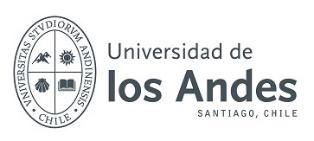 GO CHILE AND APEC - SYLLABUSUniversidad de los Andes, Santiago, ChileJuly 1st – 17th, 2020COURSE:                                                                                                         GO CHILE AND APECCOURSE:                                                                                                         GO CHILE AND APECCOURSE:                                                                                                         GO CHILE AND APECPREREQUISITES: None.CREDITS:  3 US Credits / 5 ECTS Credits EVALUATIONS: Written paper about chosen topic related to APEC and international economic cooperation.Final debate in a topic related to APEC and international economic cooperation.Final Language Exam.CONTACT HOURS:  60 hours.ON CAMPUS LECTURES:40 hours.CULTURAL AND ACADEMIC TRIPS AND ACTIVITIES:  20 hours.COURSE DESCRIPTIONThis course’s main objective is to give students a global perspective of the importance of APEC while immersed in the Chilean cultural scenario. Therefore, the course will consist of two main units: one related to APEC and its economies and commercial relations, and the second one related to Chile’s cultural reality through different perspectives. Additionally, this course includes a Language Unit, that can be either Spanish for non-Spanish speakers, or English for Spanish speakers. METHODOLOGY AND ACTIVITIESThis course will include lectures by different UANDES professors and external lecturers, that will involve student interaction. Students will have to choose a topic related to APEC on which they will work through the duration of the program, and will have to present it at the end of the course. They will be graded in accordance to the development of the paper, and the final presentation. Finally, the language course will include a final exam during the last week of the program. LECTURESCHILE AND APECCHILEAN GENERAL CULTUREWhat is APEC and its legal implications.Chile 101: introduction to Chile’s Culture and HistoryWhat is ABAC and its relationship with APEC.Chile’s EconomyChile as a Host Economy in the APEC and the 2019 Summit.The Latin American Passion for Soccer. What is the Pacific Alliance and its relationship with APEC.Overview of Chilean History. APEC’s political scenario.Innovation in Chile. APEC’s cultural challenges.Mid-program overviewChina’s protagonism in the Region.Where is the Region going?US and China on global trade.Higher Education in Chile. APEC’s milestones and post-2020 challenges.International day: Students Cultural Presentations.Climate change & sustainable development.Final Paper Presentations. Digital Economy and Digital Society.Women and inclusive economic growth.Trade and 4.0 Integration.MondayTuesdayWednesdayThursdayFriday1239:30-11:00 Welcome activities and Campus Tour09:30-11:00 Lecture09:30-11:00 Lecture11:10-12:40 Lecture12:40-14:00 Lunch Time14:00-18:00 Cultural Trip11:10-12:40 Lecture13:00-14:00 Lunch Time 11:10-12:40 Lecture09:30-11:00 Lecture11:10-12:40 Lecture12:40-14:00 Lunch Time14:00-18:00 Cultural Trip14:00-15:30 Language12:40-14:00 Lunch Time09:30-11:00 Lecture11:10-12:40 Lecture12:40-14:00 Lunch Time14:00-18:00 Cultural Trip09:30-11:00 Lecture11:10-12:40 Lecture12:40-14:00 Lunch Time14:00-18:00 Cultural Trip67891009:30-11:00 Lecture09:30-11:00 Lecture09:30-11:00 Lecture09:30-11:00 Lecture09:30-13:30 Cultural Trip14:30-17:30 Cultural Presentations11:10-12:40 Lecture11:10-12:40 Lecture11:10-12:40 Lecture11:10-13:10 Debate09:30-13:30 Cultural Trip14:30-17:30 Cultural Presentations12:40-14:00 Lunch Time12:40-14:00 Lunch Time12:40-14:00 Lunch Time13:10-14:00 Lunch Time09:30-13:30 Cultural Trip14:30-17:30 Cultural Presentations 14:00-15:30 Language14:00-16:00 Cultural Presentations Prep.14:00-15:30 Language09:30-13:30 Cultural Trip14:30-17:30 Cultural Presentations131415161709:30-11:00 Lecture09:30-11:00 Lecture09:30-11:30 Lecture09:00-12:00 Final Debate12:00-14:00 Farewell lunch and activity11:10-12:40 Lecture11:10-12:40 Lecture12:00-13:15 LectureHoliday/Free day09:00-12:00 Final Debate12:00-14:00 Farewell lunch and activity12:40-14:00 Lunch Time12:40-14:00 Lunch Time13:00-15:00 Chilean Lunch09:00-12:00 Final Debate12:00-14:00 Farewell lunch and activity  14:00-15:30 Language Exam09:00-12:00 Final Debate12:00-14:00 Farewell lunch and activity